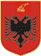 REPUBLIKA E SHQIPËRISËDHOMA   KOMBËTARE E NOTERËVE                   DOKUMENTACIONI PËR NOTERÇdo kërkesë për pjesëmarrje në provimin e kualifikimit për noter depozitohet pranë Dhomës Kombëtare të Noterëve,ne adresen Rr “ Vaso Pasha “ pall 100/1, tel 042266242, Zyra Noteriale Mimoza Sadushi. Kërkesa duhet të shoqërohet me dokumentacionin e mëposhtëm:Fotokopje Pasaporte/karte identiteti,Diploma, liste notash e noterizuar,Kerkesa me shkrim ku percakton dhe vendin e ushtrimit te profesioni,Deshmi penaliteti ose formular vetdeklarimi,Mandat pagesa (8.000 lekë).Vertetim stazhi ( prane noterit, 2 vjet avokat, prokuror, gjyqtar.....)CVAfati i fundit për depozitimin e kërkesave për pjesëmarrjen në provimin e kualifikimit është data 07.12.2016, ora 14:00.Dokumentacioni mund te dorezohet nga kandidati dorazi ose ne rruge postare.